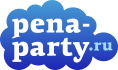 АЛГОРИТМ ОРГАНИЗАЦИИ ПЕННОЙ ДИСКОТЕКИ НА ДЕТСКИЙ	 ПРАЗДНИКВЫБЕРИТЕ ДАТУ. Чаще всего детское пенное шоу проходит на открытом воздухе и важно, чтобы в этот день была солнечная летняя погода.  В этом случае детки не простудятся и не заболеют.ВЫБЕРЕТЕ ВРЕМЯ НАЧАЛА И ОКОНЧАНИЯ.  Идеальное время проведения пенной вечеринки – за 2 часа до окончания  праздника.  Как правило, за 2 часа дети успевают наиграться  вдоволь  и  после вечеринки  у них не остается сил на дальнейшие развлечения. Сразу после вечеринки можно спокойно смыть пену, вытереться полотенцем, переодеться и вернуться домой.  Также можно провести вечеринку в середине праздника, если вы не планируете других активных развлечений. УТОЧНИТЕ КОЛИЧЕСТВО ГОСТЕЙ.  В зависимости от количества гостей мы предложим вам оптимальную модель генератора пены и необходимое количество пенного концентрата.ОПРЕДЕЛИТЕСЬ С ПЛОЩАДКОЙ.  Для пенной вечеринки лучше выбрать ровную открытую площадку с газоном или песком. На траву, грунт, песок не опасно падать и пена не расползается, а стоит большим красивым облаком. При выборе площадки также важно учесть, чтобы  в пене не могли скрыться потенциально опасные неровности, выступы и предметы.  Если таковые имеются, то их нужно заранее огородить. Если на площадке асфальт, то по возможности, нужно постелить какое-нибудь амортизирующее покрытие (резиновые коврики, банерная ткань, искусственный газон). Крытые площадки также подойдут для проведения, но потребуют большего внимания к обеспечению безопасности. Если вас что то смущает, то вы всегда можете поснимать площадку на видео и прислать нам в WhatsApp/Viber (89265492109), а мы оперативно порекомендуем меры безопасности. ВЫБЕРЕТЕ ГЕНЕРАТОР ПЕНЫ. Самый популярный генератор пены на детский праздник –  MBN FC-500. Детям безумно нравятся хлопья пены, летящие на них сверху. Мы рекомендуем использовать пеногенераторы типа «ПУШКА», в нашем парке оборудования можно заказать и другие пушки UE JET- FOAM 350, UE JET-FOAM 500, PENA-PARTY JET-FOAM 500ЭЛЕКТРИЧЕСТВО, ВОДА, МЕСТО. Для работы нам от вас потребуются: - розетка 220 Вольт мощностью 3,5 кВт не далее 50 метров от места установки генератора пены. Если электричество на площадке отсутствует, то можно заказать у нас генератор- источник теплой водопроводной воды не далее 50 метров от места установки генератора пены. Если вода на площадке отсутствует, то воспользуйтесь нашей услугой доставки воды. Если вода холодная, то воспользуйтесь нашей услугой подогрева воды. В среднем, на детский праздник на каждые 50 человек потребуется 250 – 500 литров воды. - место для установки оборудования площадью 3*2 метра. Это место должно находиться поодаль от вашего звукового оборудования. Также важно исключить возможность нахождения детей непосредственно сзади оператора пеномашины, там где будут находиться провода, шланги и прочее оборудования. ШОУ-ПРОГРАММА. Для того чтобы пенная дискотека стала еще ярче, мы рекомендуем Вам разнообразить ее дополнительными развлечениями. Они представлены ниже в порядке приоритета, от самых ярких к менее: - аниматоры - ди-джей- краски Холи- батуты ОФОРМИТЕ ЗАКАЗ. Заказать детскую пенную дискотеку можно через форму заказа. Нажимаете кнопку ЗАКАЗАТЬ рядом с понравившейся моделью оборудование и заполняете форму заказа.  Или позвоните нам по телефону 8 (926) 5227362. Мы примем Ваш заказ и обсудим детали. ПОЗАБОТТЕСЬ О ГОСТЯХ. Предупредите всех родителей, что пена мокрая и дети в ней  намокнут. Поэтому желательно взять с собой дополнительный комплект одежды специально для купания в пене, нескользящую обувь и полотенце.     МЕРЫ БЕЗОПАСНОСТИ НАКАНУНЕ:- звуковое/световое оборудование и коммутационные провода должны находиться не ближе 10 метров от центра площадки для пенной вечеринки- уберите предметы, которые могут «спрятаться» в пене и представлять опасность- огородите углы, неровности и выступы, которые скроются в пене- предупредите детей, что пену есть нельзя В  ДЕНЬ ПРАЗДНИКА:- техники компании PENA-PARTY заранее приедут на площадку. Вам необходимо показать им место проведения, источник воды и электрическую розетку.- мы монтируем оборудование и делаем тестовый запуск- вы оплачиваете наши услуги в полном объеме- по вашему сигналу мы начинаем работать. Первым запуском мы сразу запеним большое облако. Далее, в зависимости от выбранной вами продолжительности, мы делаем дозапуски- после мероприятия мы демонтируем оборудованиеУБОРКА ПЕНЫ. Как правило, на открытых площадках пена за 12-16 часов медленно распадается, оседает и затем высыхает. Но если вам необходимо быстро избавиться от неё, то холодная вода под напором поможет сбить её. В помещении правильнее всего включить кондиционер или проветривать его в течении 8-12 часов. За это время пена потеряет существенную часть своего объема и будет напоминать мусс для волос. Далее её нужно собрать в большие мешки для мусора и выносить на открытий воздух. Сливать в раковину или туалет нет смысла, поскольку пена при попадании в воду вновь начнет пениться и быстро наполнит вашу сантехнику до краевЕСЛИ ДОЖДЬ. К сожалению, всегда есть шанс форс-мажорных обстоятельств в виде непогоды. В таком случае мы всегда идем навстречу заказчику и предлагаем перенос мероприятия на любой другой день кроме субботы. Здесь важно принять решение о переносе не позднее чем за 8 часов до мероприятия.  Либо вы можете выплатить нам 50% гонорара в качестве неустойки за простой оборудования. 